武汉生物工程学院2023年春季人才招聘计划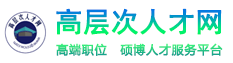 一、教师（含学科专业带头人、专兼职教师、实践教学教师、课程教授等）：105人一、教师（含学科专业带头人、专兼职教师、实践教学教师、课程教授等）：105人一、教师（含学科专业带头人、专兼职教师、实践教学教师、课程教授等）：105人一、教师（含学科专业带头人、专兼职教师、实践教学教师、课程教授等）：105人一、教师（含学科专业带头人、专兼职教师、实践教学教师、课程教授等）：105人单位总计人数招聘专业/方向人数岗位要求生命科学与技术学院10动物细胞工程1博士或具有副高及以上职称生命科学与技术学院10植物细胞工程1博士或具有副高及以上职称生命科学与技术学院10发酵工程/生物工程设备/生物反应工程2博士或具有副高及以上职称或优秀硕士，具有食品发酵类企事业单位、设计院工作经历者优先。生命科学与技术学院10生物化学/分子生物学/遗传学/生物信息学3博士，从事植物生理或病理、植物发育、动物生理或病理、动物遗传等相关研究，能承担分子生物学、基因工程、生物信息学相关的教学科研工作。生命科学与技术学院10生态学1博士或优秀硕士或具有副教授、高级工程师及以上职称。生命科学与技术学院10医学检验技术/临床医学/基础医学2硕士及以上学历或具有中级及以上职称，具有临床检验科、第三方检验机构、医学科研机构等与检验相关机构工作经历者优先。医药学院3护理学1硕士及以上学历或具有中级及以上职称，有三级医院工作经历者优先。医药学院3药物化学1硕士及以上学历或具有中级及以上职称医药学院3制药工程1硕士及以上学历或具有中级及以上职称，熟练掌握药物制备纯化、药物分析、药物制剂和药品营销的技能和方法。化学与环境工程学院5应用化学、分析化学3博士或具有副高及以上职称或有工程实践经验的优秀硕士化学与环境工程学院5环境工程2博士或具有副高及以上职称或有工程实践经验的优秀硕士食品科技学院4食品科学与工程/食品质量与安全3博士或具有副高及以上职称或有工程实践经验的优秀硕士食品科技学院4烹饪与营养教育1本科及以上学历，实践技能突出，有大型酒店厨师长工作经历优先。园林园艺学院6园艺学/蔬菜学1博士或具有副高及以上职称的优秀硕士，具有较强的蔬菜种养殖等实践能力。园林园艺学院6园艺学/园艺植物分子生物学1博士，熟练掌握果树、蔬菜、花卉及观赏树木的栽培与繁育技术。园林园艺学院6植物学1博士园林园艺学院6园林/园林植物1博士或具有中级及以上职称的优秀硕士，具有较强的园林绿地、风景区等规划、设计、施工、园林植物繁育栽培及管理能力。园林园艺学院6茶学1博士，具有较强的应用研究及成果转化能力。园林园艺学院6茶艺、茶道方向1本科及以上学历，实践技能突出，熟知茶学文化。计算机科学与技术学院9计算机科学与技术5硕士及以上学历计算机科学与技术学院9物联网工程2硕士及以上学历计算机科学与技术学院9应用数学/应用统计2硕士及以上学历管理学院6财务管理1博士或副高及以上职称，具有高校教学（管理）或企业工作经历者优先。管理学院6金融工程/金融学等相近专业2硕士及以上学历或具有中级及以上职称，有行业企业工作经历者优先。管理学院6市场营销/电子商务2硕士及以上学历或具有中级及以上职称，有三年以上市场营销、电子商务企业等工作经验。管理学院6酒店管理/旅游管理1硕士及以上学历或具有中级及以上职称，有五年以上旅游（酒店）等行业工作经验。文学院5-6文艺学、写作学、语言学及应用语言学等相关专业3-4硕士及以上学历或具有中级及以上职称文学院5-6语文课程与教学论1硕士及以上学历或具有中级及以上职称文学院5-6新闻学、传播学及相关专业，网络与新媒体专业优先1硕士及以上学历或具有中级及以上职称外国语学院3商务英语2硕士及以上学历，具有英语专业四级和专业八级证书，双师型优先。外国语学院3英语/翻译1硕士及以上学历，具有英语专业四级和专业八级证书，双师型优先。体育学院7运动人体科学/运动康复/社会体育指导与管理/休闲体育/体育教育1博士或具有副教授及以上职称的优秀硕士，具备较强科研能力体育学院7运动训练/体育教育3本科（国家一级运动员）或硕士及以上学历，田径、羽毛球、游泳、健美操、足球专项体育学院7民族传统体育2本科（国家一级运动员）或硕士及以上学历，武术套路、龙狮专项体育学院7运动康复专业1硕士及以上学历，具有较强实践能力机械与电子工程学院10机械工程3硕士及以上学历或具有讲师及以上职称机械与电子工程学院10控制科学与工程2硕士及以上学历或具有讲师及以上职称机械与电子工程学院10电气工程3硕士及以上学历或具有讲师及以上职称机械与电子工程学院10车辆工程2硕士及以上学历或具有讲师及以上职称软件工程学院11大数据管理与应用3硕士及以上学历或具有讲师及以上职称软件工程学院11数字媒体3硕士及以上学历或具有讲师及以上职称软件工程学院11信息管理与信息系统2硕士及以上学历或具有讲师及以上职称软件工程学院11软件工程3硕士及以上学历或具有讲师及以上职称建筑工程学院10土木工程各相关领域2博士或具有副高以上职称建筑工程学院10材料领域（无机非金属材料方向）1博士建筑工程学院10建筑电气与智能化专业1硕士及以上学历或具有中级及以上职称建筑工程学院10工程管理或工程造价方向4硕士及以上学历或具有中级及以上职称建筑工程学院10建筑学2硕士及以上学历或具有中级及以上职称音乐学院2作曲与作曲技术理论1硕士或讲师以上职称，具有扎实的作曲基础理论功底、系统的专业技术知识。专业技能特别突出者，学历要求可适当放宽。音乐学院2音乐教育(学科带头人)1博士或硕士学位，正高级职称。熟悉高等教育规律，具有应聘岗位所需的专业技能条件和相关工作经验；个人研究方向符合学校学科专业需求，在本学科领域具有一定的学术影响和较高的知名度，有一定数量的高层次教科研成果。能力特别突出者，学历要求可适当放宽。艺术学院1动画影视1硕士或讲师以上职称，精通虚拟现实技术，具有丰富行业从业经验者可适当放宽要求。马克思主义学院10马克思主义理论/马克思主义中国化研究/科学社会主义与国际共产主义运动5中共党员，硕士及以上学历，思想素质过硬，政治理论知识扎实。马克思主义学院10思想政治教育/马克思主义哲学/政治经济学5中共党员，硕士及以上学历，思想素质过硬，政治理论知识扎实。青春护航学院2心理学、精神医学相关专业1学科带头人，副高级及以上职称，具有相关专业背景，在专业领域有一定影响力。有医院相关工作经历者优先。青春护航学院2心理学、精神医学相关专业1专任教师，硕士及以上学历或具有中级及以上职称，心理咨询或临床心理学专业背景优先。二、辅导员（能同时胜任每周2-4课时教学任务）：15人二、辅导员（能同时胜任每周2-4课时教学任务）：15人二、辅导员（能同时胜任每周2-4课时教学任务）：15人二、辅导员（能同时胜任每周2-4课时教学任务）：15人二、辅导员（能同时胜任每周2-4课时教学任务）：15人   具有硕士及以上学历，中共党员，28周岁以内；热爱学生工作，有责任心和奉献精神，具有良好的团队合作意识和较强的语言表达、文字写作能力；能熟练操作常用办公软件。哲学、思想政治教育、中共党史、教育学、社会学、心理学、法学、管理学相关专业毕业生及有校（院）级学生会干部、三支一扶、村官、入伍等经历者优先。   具有硕士及以上学历，中共党员，28周岁以内；热爱学生工作，有责任心和奉献精神，具有良好的团队合作意识和较强的语言表达、文字写作能力；能熟练操作常用办公软件。哲学、思想政治教育、中共党史、教育学、社会学、心理学、法学、管理学相关专业毕业生及有校（院）级学生会干部、三支一扶、村官、入伍等经历者优先。   具有硕士及以上学历，中共党员，28周岁以内；热爱学生工作，有责任心和奉献精神，具有良好的团队合作意识和较强的语言表达、文字写作能力；能熟练操作常用办公软件。哲学、思想政治教育、中共党史、教育学、社会学、心理学、法学、管理学相关专业毕业生及有校（院）级学生会干部、三支一扶、村官、入伍等经历者优先。   具有硕士及以上学历，中共党员，28周岁以内；热爱学生工作，有责任心和奉献精神，具有良好的团队合作意识和较强的语言表达、文字写作能力；能熟练操作常用办公软件。哲学、思想政治教育、中共党史、教育学、社会学、心理学、法学、管理学相关专业毕业生及有校（院）级学生会干部、三支一扶、村官、入伍等经历者优先。   具有硕士及以上学历，中共党员，28周岁以内；热爱学生工作，有责任心和奉献精神，具有良好的团队合作意识和较强的语言表达、文字写作能力；能熟练操作常用办公软件。哲学、思想政治教育、中共党史、教育学、社会学、心理学、法学、管理学相关专业毕业生及有校（院）级学生会干部、三支一扶、村官、入伍等经历者优先。